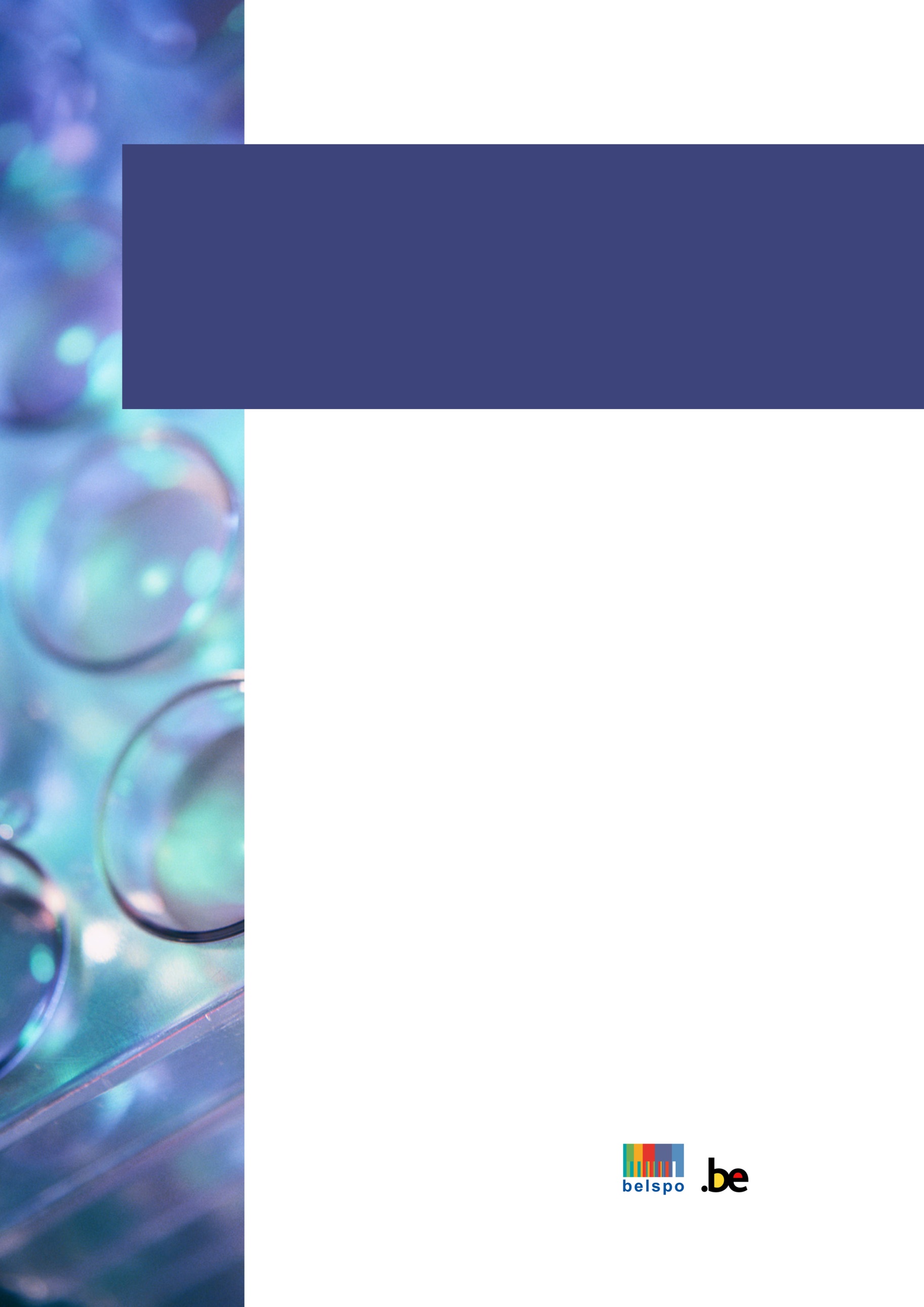 1. Liste nominative du personnel qui est à charge où à disposition du PROJET1.1	Promoteur(s)	Copier/coller ce tableau autant de fois qu'il y a de promoteurs au sein de la même INSTITUTION de recherche  1.2	Personnel à charge du projet	Copier/coller ces informations autant de fois que nécessairePour chaque personne mentionnée ci-dessus, joignez au présent rapport initial et sous forme électronique en format PDF: 		Copie du contrat d'emploi		Copie de l'attestation d'ancienneté éventuelle		Copie de l'attestation du pécule de vacances payé par l'employeur précédent1.2	Personnel non à charge mais à disposition du projet1.3	Personne de contact du service personnel et financier de l’institution du promoteur
Service du personnelService financier2. 	CONVENTION, CONTRAT, BREVETConventions ou contrats de recherche et de valorisation des résultats et/ou brevets qui lient l’institution ou qui sont en voie de conclusion dans le domaine de recherche du projet  	Copier/coller ces informations autant de fois que nécessaire
3. 	DESCRIPTION DE L’ETAT DE LA CONNAISSANCE	Indiquez ici les recherches menées ces 5 dernières années par le partenaire dans le domaine du projet (max. 2 pages)4. 	EQUIPEMENT	L’équipement nécessaire à l’exécution du projet et dont l’acquisition est prévue à charge du budget
Conformément aux dispositions de l'article 6.2 de l'annexe technique au contrat de recherche, ce rapport initial comporte les informations suivantes: la liste nominative du personnel à charge et à disposition du PROJETla liste des conventions et contrats conclus ou en voie de conclusion par l'équipe dans le domaine du PROJETla liste des équipements mis à la disposition du projetune description de l'état de la connaissance, dans le domaine du PROJET, au sein du RESEAU de recherche. Cette partie n'est à compléter que par le coordinateur dans son propre rapport initial. Les autres promoteurs du RESEAU communiquent à ce dernier toute information utile à cet effet. Le rapport initial est à remplir par chaque promoteur du RESEAU, en ce compris le COORDINATEUR. Ce dernier se charge de rassembler les rapports initiaux des membres de son réseau ainsi que les pièces justificatives nécessaires et les communique par courrier électronique à l'administrateur de programme ET au secrétariat en version Word.Nom: Fonction: InsitutionDépartementAdresse:Téléphone: E-mail: www:Nom:Fonction: Téléphone: E-mail: Nom: Fonction: Téléphone: E-mail:…PERSONNEL1.1  Personnel en charge du projetNom du promoteur :                                                        Institution :SOURCE DU FINANCEMENTSOURCE DU FINANCEMENTSOURCE DU FINANCEMENTSOURCE DU FINANCEMENTSOURCE DU FINANCEMENTSOURCE DU FINANCEMENTSOURCE DU FINANCEMENTPolitique scientifique fédéralePolitique scientifique fédéralePolitique scientifique fédéralePolitique scientifique fédéralePolitique scientifique fédéralePolitique scientifique fédéraleAutresNomNationalitéSexeDate de NaissanceDiplômeAnnée d’obtentionStatutTemps d’occupation dans l’institution (en %)Temps d'implication dans le projet (en %)% de financementType de contrat de travailDate de début du contratDate de fin du contrat Traitement annuel brutPécule de vacancesNom de la (des) autre(s)source(s) de financementRemarquesNom: Fonction: Téléphone: E-mail: www:Nom: Fonction: Téléphone: E-mail: www:Nom: Fonction: Adresse: Téléphone: E-mail:Nom: Fonction: Adresse: Téléphone: E-mail:Commanditaire :Titre du projet:Objet :Durée :

Type d’équipement :Date de l’acquisition :Prix :
Type d’équipement :Date de l’acquisition :Prix :